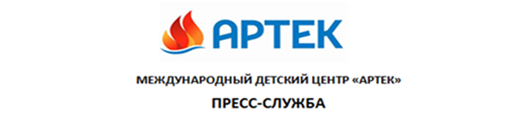 Директор «Артека» примет участие в пресс-конференции нового образовательного проекта  
«Всероссийская школьная летопись»4 сентября 2017 г.Международный детский центр «Артек» поддержит совместный проект Фонда «Живая Классика» и Российской государственной детской библиотеки. Об этом будет объявлено на пресс-конференции в ТАСС, которая состоится 5 сентября 2017 г.Новый образовательный проект «Всероссийская школьная летопись» предлагает школьникам попробовать себя в роли писателей: под руководством классного руководителя ребята будут создавать и издавать собственную книгу о своем классе. Из них будет сформирована Летопись школы, экземпляры которой поступят на хранение в школьные библиотеки, в Российскую книжную палату и в Российскую государственную библиотеку, что составит корпус «Всероссийской школьной летописи». В «Артеке» этот проект совместно с фондом «Живая классика» реализуется с мая 2017 года. Теперь каждый артековец может внести лепту в историю, опубликовав  воспоминания о своей смене в «Книге «Артека». Уже увидели свет 3 выпуска артековской летописи: «Самый лучший день» (5 смена), «С днем рождения, Артек!» (6 смена) и «Улыбка Саманты» (7 смена). Последняя летопись вышла в трех томах – в ней приняли участие 600 артековцев. Готовятся к выходу книги 8 и 9 смены, авторами которых стали уже тысячи ребят. Директор «Артека» Алексей Каспржак отметил, что «проект имеет большие перспективы, так как ориентирован на востребованные рынком труда метапредметные компетенции и способствует развитию и проявлению актуальных качеств человека XXI века: умение работать с информацией и медиаинструментами, творчество, любознательность, направленность на саморазвитие. Дети тренируют способность выражать самостоятельную позицию в качестве автора на актуальные темы за рамками школьной программы, а «Артек», как разносторонняя развивающая площадка, с помощью этого проекта успешно реализует массу образовательных, социальных, коммуникационных, воспитательных и других задач. Такой опыт, безусловно, достоин распространения».В пресс-конференции примут участие заместитель министра образования и науки Российской Федерации Татьяна Синюгина, директор Российской государственной детской библиотеки Мария Веденяпина, заместитель руководителя Федерального агентства по печати и массовым коммуникациям Владимир Григорьев, директор издательства «Рипол классик» Сергей Макаренков, президент фонда «Живая классика» Марина Смирнова.Адрес:Москва, Тверской бульвар, дом 2, 2-й этажНачало мероприятия: 11-00.Пресс-служба «Артека»в Москве:+7 916 8042300, press.artek@primum.ru. в Крыму:  +7 978 7340444, press@artek.orgАктуальные интернет-ресурсы «Артека»:Фотобанк                           http://artek.org/press-centr/foto-dlya-pressy/Youtube-канал:                www.youtube.com/c/artekrussiaSM-аккаунты:                  vk.com/artekrussia                                            www.facebook.com/artekrussia                                            www.instagram.com/artekrussia/